St Mary’s Catholic School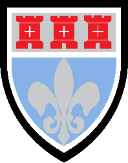 Year 11 into Year 12 Bridging WorkRecommended Reading List for Year 12FINE ART To prepare you for your Sixth Form studies, the reading list below includes a variety of books, articles and other material to read and use, to broaden your knowledge, and to enrich your understanding of Fine Art.Take some time over the summer to complete the reading below, using the tasks to help structure your reading.Read / WatchLink if this is available onlineTasks to complete Any additional notesWatch ‘Talking through an A LEVEL project.’ https://www.youtube.com/watch?v=q0J-H5XzDZ4Watch the video of an A Level student explaining her work and process. Notice the way she develops and personalises an idea. Visually this is a strong example of a sketchbook, but remember you do not need to make copies of an artist’s work and you do not need to include a huge amount of text. Watch ‘The Shapes of Cornish.’https://player.bfi.org.uk/free/film/watch-lifestyle-the-shapes-of-cornish-1976-online?fbclid=IwA R3oUXqjNRGFWH5sPETLMrqn1xqvo3Szbg9oKJ3KdCRttxdC2VRH5VJpCLA  After watching the Cornish documentary, create drawings from life with pencil, pen or any other quick recording materials you have. You must have your subject in front of you. This exercise will allow you to observe shape, explore a new ways of recording and keep your drawing skills refined for September. Drawing from life (things happening in front of you) is an important skills to have as an A Level student. Keep drawing throughout the summer break.  Take a virtual tour of the National Portrait Gallery’s collection of portraits nominated for the BP Portrait of the year 2020. https://www.npg.org.uk/whatson/bp-portrait-award-2020/virtual-exhibition?fbclid=IwAR1a99v6EspGN9sUDa1x-GnsBNf3ePKYqCXNmb97c9QXx6YnJ5FLskeU3loKeep a log of websites and artists that inspire you. You can refer to this journal throughout the course. Keep a log of artists you come across which you may want to refer to later in the course. It always helps to include a brief description of the artist’s work. e.g. Nan Goldin, photographer of friends and relationships. As the virtual tour moves around the gallery space. You can click on the artworks on the wall for a closer look with descriptions. Read Installation Art by Claire Bishophttp://www.acastronovo.com/ClassHtms/ClassDocs/Bishop001.pdfYou could jot down any interesting ideas about Art Installations. It is important to consider alternative ways of displaying your work and involving the viewer in your work. Art & Environment Essay https://www.tate.org.uk/research/publications/tate-papers/17/to-the-ends-of-the-earth-art-and-environmentMake drawings of a landscape. This will be a great activity if you go somewhere new so always have your sketchbook with you.  Include your response to the environment through visual drawings and brief annotations. https://www.tate.org.uk/art/art-terms/l/land-artExtra information and Land Artists. Listen to Professor Griselda Pollock talking about her work, feminism, art history & of winning this year’s Holberg Prize for outstanding research in the arts & humanities.BBC Radio 4 BBC Front Row https://www.bbc.co.uk/sounds/play/m000k91fAn interesting interview from a leading lecturer. Art history is full of surprises, there maybe things in this interview which you would like to research further. It is quite shocking how Art history omitted Black artists and Women artists. Griselda Pollock has written books on her subject. Old Mistresses: Women, Art & Ideology is the book Pollock refers to in the interview. Listen to Jenny Saville about her work. https://www.youtube.com/watch?v=c2NQZ5ggYJQ Task: If possible observe the figures in front of you through drawing or painting. You could challenge yourself with some testing angles inspired by Saville’s towering figures. Guerrilla Girls: 'You have to question what you see'https://www.tate.org.uk/art/artists/guerrilla-girls-6858/guerrilla-girls-interview-tateshotsLook at some of the artwork produced by the Guerrilla Girls. Specifically look at the way they used text in their campaign. Yayoi Kusama – Obsessed with Polka Dots | Tatehttps://www.youtube.com/watch?v=rRZR3nsiIeATask: Create an artwork (interior/landscape/portrait)  using one shape or dots. You could also look at Georges Seurat’s paintings with dots. https://www.youtube.com/watch?v=-xNzr-fJHQwAdditional Video of Kusama’s dots taking over a gallery space. EXPLORE CREATIVE VISUAL CAREERS & THE POSSIBILITIEShttps://www.studentartguide.com/articles/art-careers-listhttps://ceramicartsnetwork.org/daily/ceramic-art-and-artists/ceramic-artists/4-successful-potters-give-advice-making-living-potter/This website will give you an idea of the careers available to those in art education.  The second link takes you to possibilities using pottery as a career. 